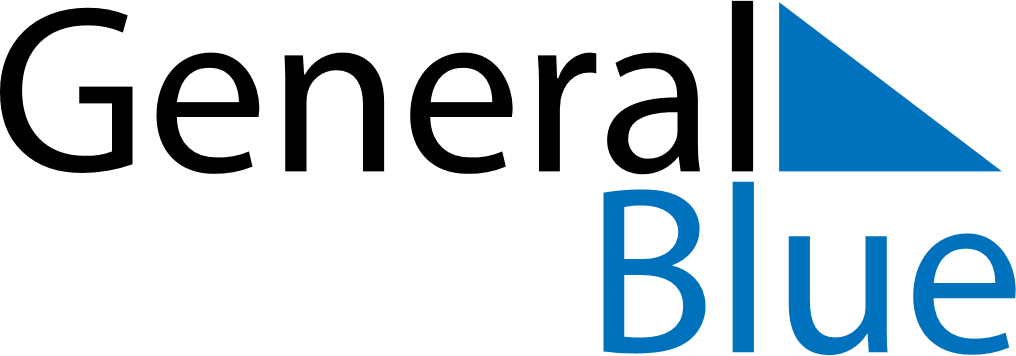 March 2026March 2026March 2026March 2026BangladeshBangladeshBangladeshMondayTuesdayWednesdayThursdayFridaySaturdaySaturdaySunday1234567789101112131414151617181920212122Mujib’s Birthday & Children’s DayEnd of Ramadan (Eid al-Fitr)2324252627282829Genocide Remembrance DayIndependence Day3031